Нужно, чтобы установлена была Java на компьютертакже установить драйвер виртуального ком-порта (распаковать архив VCP_Driver), выбрать, в зависимости от типа системы Windows (32 бита или 64 бита), установить, по названию файлов понятнокогда установлен драйвер и Java, при подключении блока ЭРЫ через разъем микро-USB на компьютере появится новый ком-порт (в Диспетчере устройств будет определяться как Virtual Com Port ST)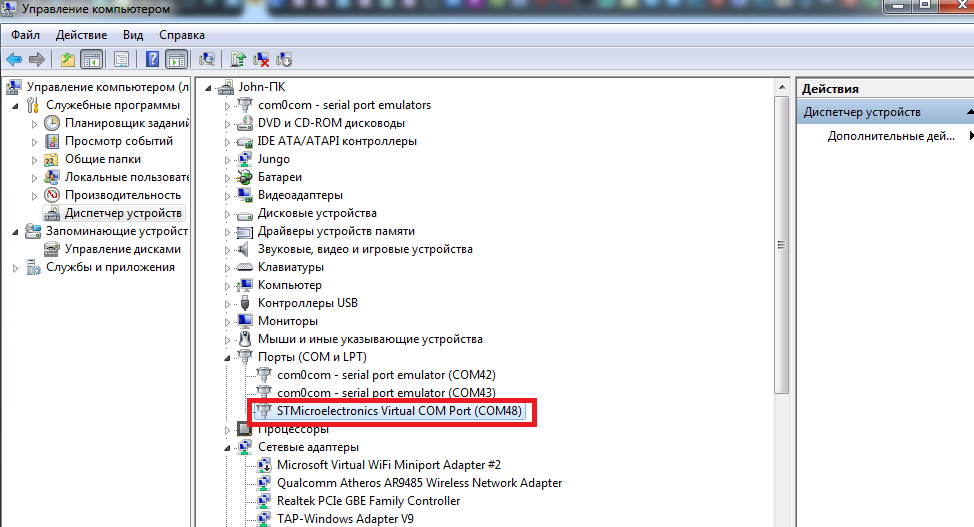 Для запуска Программы-Конфигуратора запустить файл Configurator.jar в папке ConfiguratorERAВ строке (см скрин ниже выбрать тот самый ком-порт который становится виден после подключения блока ЭРЫ к компьютеру):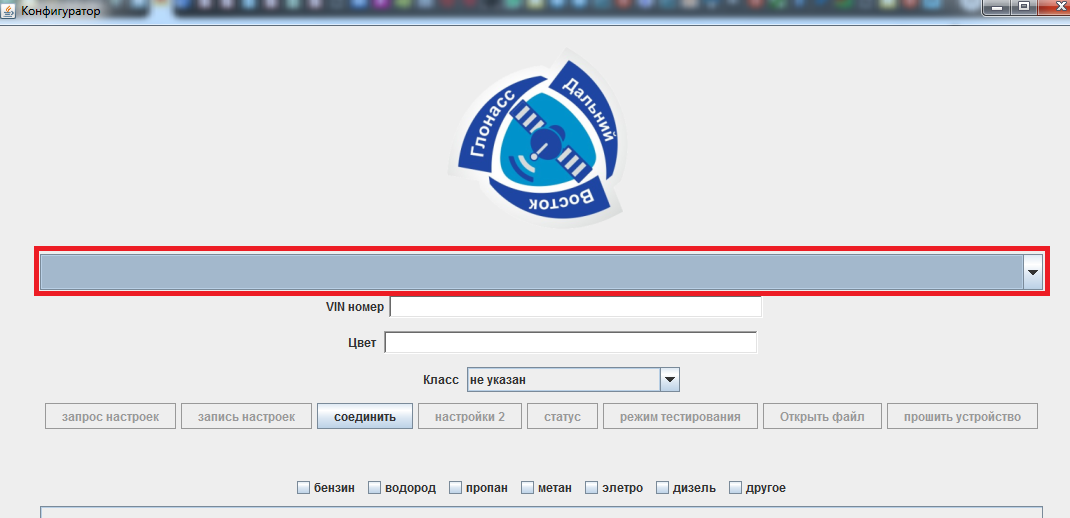 в моем случае это ком-порт 48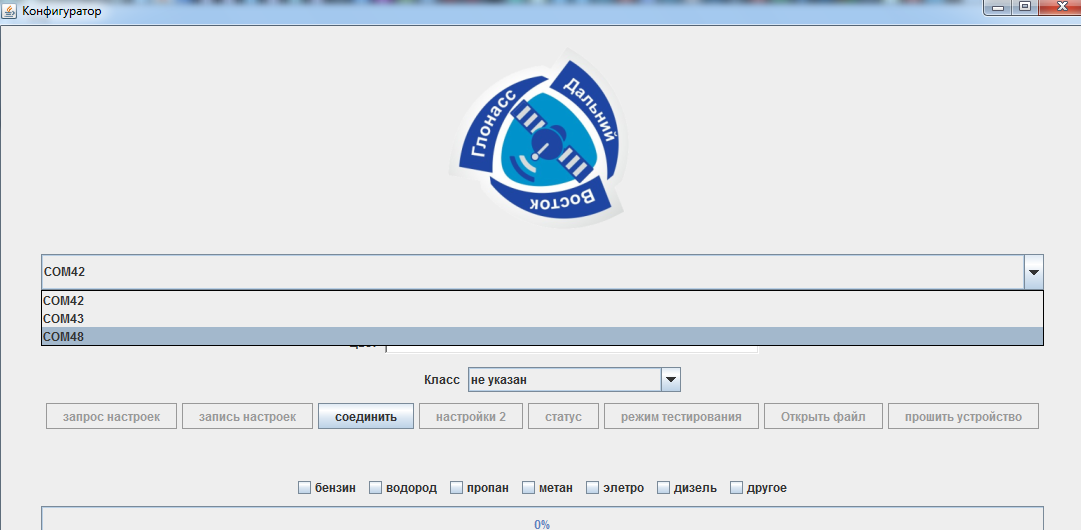 в Вашем случае номер порта будет другойпосле выбора порта нажать кнопку СОЕДИНИТЬ: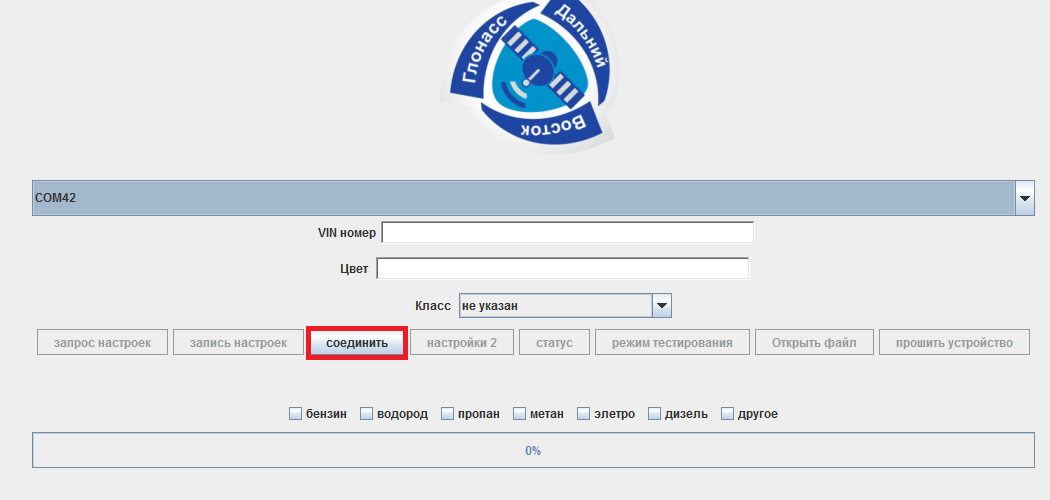 после чего все кнопки станут активными: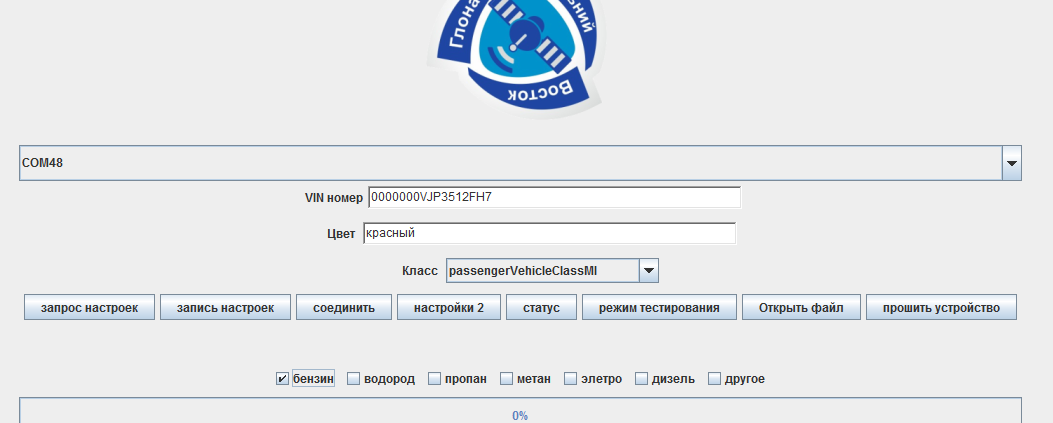 вписать в поле VIN вин-номер ТС (всего чтоб было 17 символов)если номер кузова короче 17 символов, то спереди дописываем нулями, чтоб итого было 17 символовв поле цвет вписываем хоть по-русски, хоть на латиницепо выпадающей вкладке выбираем класс ТСниже кнопок выбрать чек-боксами топливо для автодалее нажать кнопку ЗАПИСЬ НАСТРОЕК: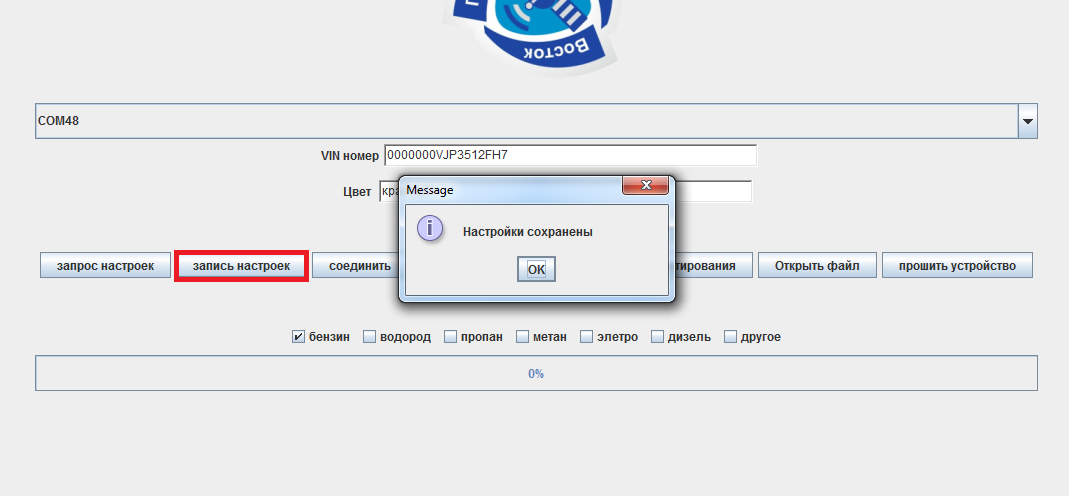 после чего откроется окно КОМАНДА ВЫПОЛНЕНА - настройки сохранены, можно отключать USB от блока и устанавливать его в ТС